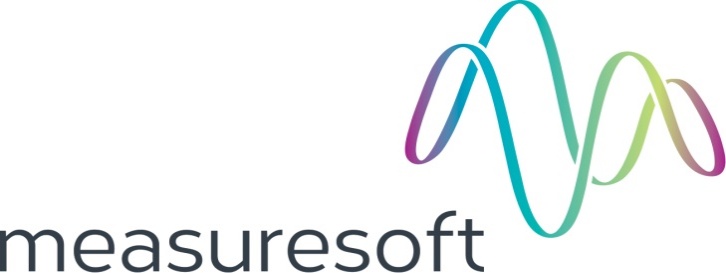  Table of Contents1	Configuration	42	Advanced Device Configuration	52.1	AutoEnable Device	52.2	Scan Rate	52.3	Save Outputs	52.3.1	By Tag	52.4	Device Specific Button	62.4.1	Model	62.4.2	Excitation Frequency	62.4.3	GPIB	62.4.3.1	Board	62.4.3.2	Address	62.4.4	RS-232	62.4.4.1	Port	72.4.4.2	Speed	72.4.4.3	Parity	72.4.5	Command	72.4.6	Curves	72.4.7	Curve No	83	Analog Input Channel Configuration	93.1	Enable Channel	93.2	Tag	93.3	Description	93.4	Engineering Units	93.4.1	Minimum	103.4.2	Maximum	103.4.3	Descriptor	103.5	Device Specific Button	103.5.1	Input number	103.5.2	Reading	103.5.3	Configure	113.5.4	Sensor Type	113.5.5	Coefficient	113.5.6	Sensor Units/Excitation Mode	113.5.7	Input Excitation	113.5.8	Range	113.5.9	Dwell Time	113.5.10	Pause Time	123.5.11	Compensation	123.5.12	Curve No	123.5.13	Filter	123.5.13.1	Points	123.5.13.1	Settle Time	123.5.13.2	Window	124	Digital Input Channel Configuration	134.1	Enable Channel	134.2	Tag	134.3	Description	134.4	Low State Description	134.5	High State Description	144.6	Event Checking	144.7	Alarm Checking	144.7.1	Alarm State	144.7.2	Alarm Priority	144.7.3	Common Alarm	144.7.4	Alarm Delay	144.7.5	Alarm Message	144.8	Device Specific Button	144.8.1	Input number	155	Analog Output Channel Configuration	165.1	Direct Analog Outputs	165.1.1	Output number	165.1.2	Bipolar	165.1.3	PID Controlled	165.1.4	-100% and 100% Output Values	165.2	Control Loop Parameters	175.2.1	Loop number	175.2.2	Loop parameters	186	Digital Output Channel Configuration	206.1	Device Specific Button	206.1.1	Type	206.1.2	Output	206.1.3	Alarm	206.1.4	Alarm Channel	21ConfigurationThe first time the system is configured it is necessary to enable and configure all devices you require.  To configure a particular device select the Devices option from the main menu followed by the Lakeshore device.  This will launch an application to configure the device.From the list provided select a channel and double-click. Alternatively you can select a channel and then click on the Configure Channel button. 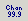 This will launch a channel configuration dialog which enables you to configure individual channels.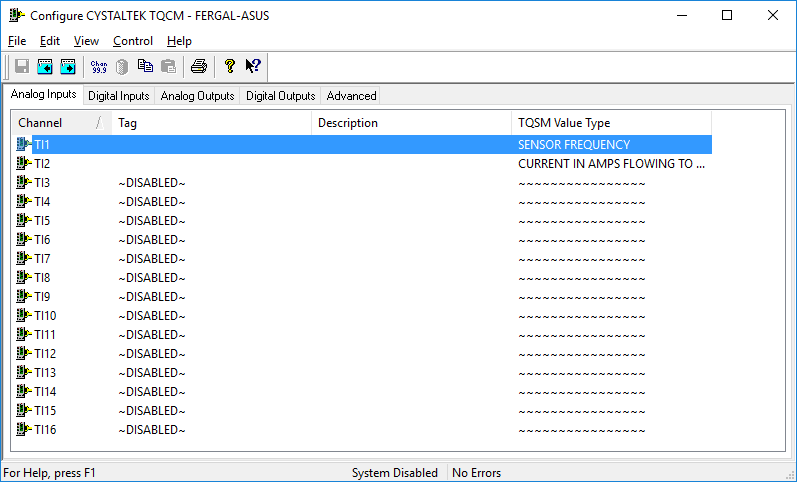 Advanced Device Configuration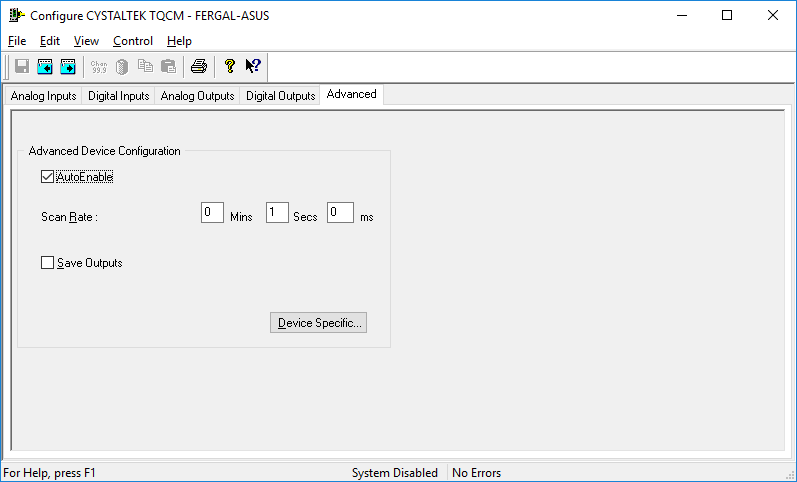 AutoEnable DeviceTo ensure that the device is enabled on the system check the Enable Device box.Scan RateTo set the rate at which the device will scan, edit the text boxes associated with the Scan Rate field.Save OutputsTo enable this utility check the Save Outputs flag. All values in output channels are saved to disk when the system is disabled. The next time the system is restarted the values which were previously in output channels will be restored to the appropriate channel number.By TagChannel values can be saved and restored to channels using the channel tag instead of the channel number. In this way, channels can be rearranged within the modules and as long as the channel tags remain the same, the correct channel values will be restored to the appropriate channel number.Device Specific ButtonWhen the Device Specific Button is pressed the following dialog appears to allow specific communication settings to be configured for the device.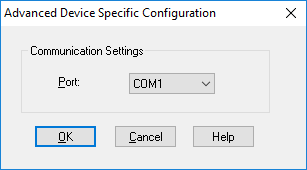 PortDisplays communications ports available on your computerAnalog Input Channel ConfigurationWhen the user selects an analog input to be configured the following is displayed.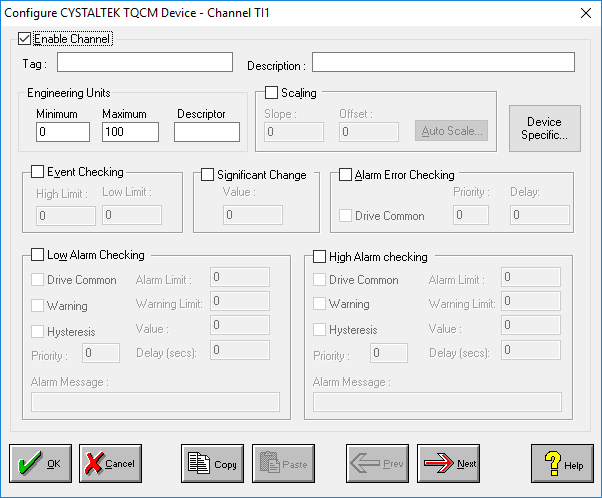 Enable ChannelThe Enable Channel check box must be checked to enable and allow a channel to be configured and ultimately included with all other configured channels in the overall system.TagThe Tag field is a 12 character alphanumeric field that can contain channel information or wiring schedule references.DescriptionThe Description field is a 32 character alphanumeric field in which a description of the channel can be detailed. Engineering UnitsSpecifies engineering details for this channel.MinimumMinimum engineering value for all Analog channels in addition to the unit field. The default is 0.Maximum Maximum engineering value for all Analog channels in addition to the unit field. The default is 100.Descriptor Describe the units of the measurement.Device Specific Button	When the Device Specific Button is pressed the following dialog appears to allow specific device configuration of the particular channel.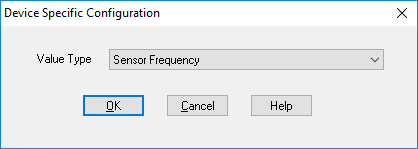 Value TypeThe type of value to be read from the device.  Digital Input Channel Configuration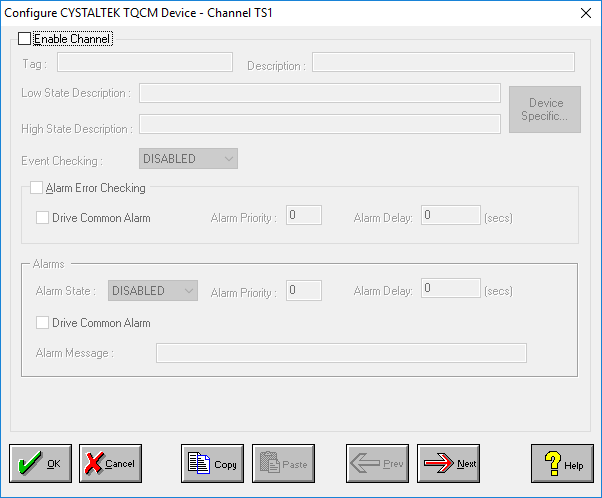 Enable ChannelThe Enable Channel check box must be checked to enable, and allow this channel to be configured and ultimately included with all other configured channels in the overall system.TagThe Tag field is an 12 character alphanumeric field that can contain channel information or wiring schedule references.DescriptionThe Description field is a 32 character alphanumeric field in which a description of the channel can be detailed.  DescriptionA 32 character field in which to enter a description of the low state  of the channel.  DescriptionA 32 character field in which to enter a description of the high state  of the channel. Event CheckingEvent checking is used, if required to trigger a logger to record information on an event.  If this facility is required click on the drop down list box and select  OFF,  , or  as appropriate. Events are detected on inputs using data acquired at 1Khz. Events are detected on outputs using the configured scan rate.Alarm CheckingAlarm checking is available on all channels throughout the system. To configure alarm checking on this channel click on the drop down box and select  OFF,  , or  as appropriate. If the channel's output state  changes to an  an alarm will be triggered on the channel. When monitoring channels, if the alarm is triggered, the fact will be annotated alongside the other channel information in the Channel Monitor . Alarms and warnings are detected at the configured scan rate.Alarm PriorityEnter the priority of the alarm triggered by this channel. Alarm priority ranges are from 0 to 255.Common AlarmChannels can be configured to trigger a Common Alarm.  A common alarm is a single digital output which will switch on when any channel with the Drive Common Alarm enabled goes into an alarm state.Alarm DelayEnter the time, in seconds, between the channel value entering the alarm state and the system flagging an alarm.Alarm MessageAn  Alarm Message can be defined to be displayed on the Status line of the Main Window when a channel goes into an alarm state.Device Specific Button	When the Device Specific Button is pressed the following dialog appears to allow specific device configuration of the particular channel. 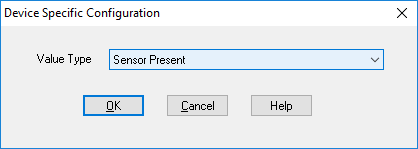 Value TypeThe type of value to be read from the device.  Analog Output Channel ConfigurationCurrent Analog Outputs values are read from the device when the scanning starts. If the output changes via system channels e.g. from the calculator or a monitor the output is written to the device.See Analog Input for an explanation of the standard channel configuration. Analog Outputs	When the Device Specific Button is pressed the following dialog appears to allow specific device configuration of analog outputs. 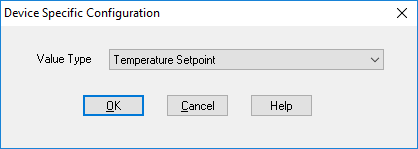 Value TypeThe type of value to be read from and written to the device.  Digital Output Channel ConfigurationCurrent Digital Outputs values are read from the device when the scanning starts. If the output changes via system channels e.g. from the calculator or a monitor the output is written to the device.See Digital Input for an explanation of the standard channel configuration. Device Specific Button	When the Device Specific Button is pressed the following dialog appears to allow specific device configuration of the particular channel. 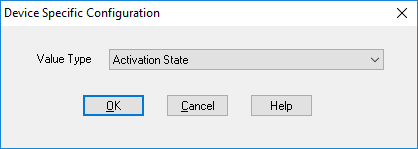 Value TypeThe type of value to be read from and written to the device.  